All of the AP Questions below are noncalculator.2012 #4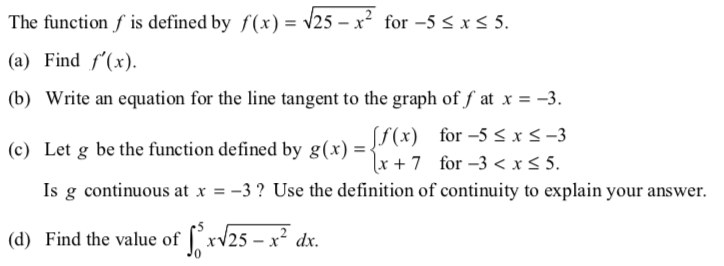 2012 #5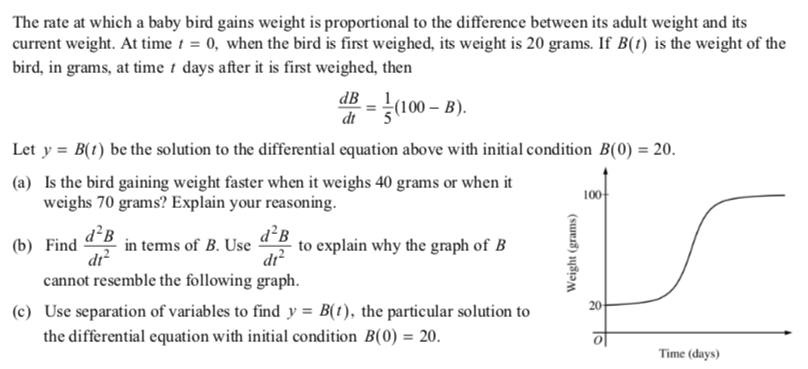 2016 #3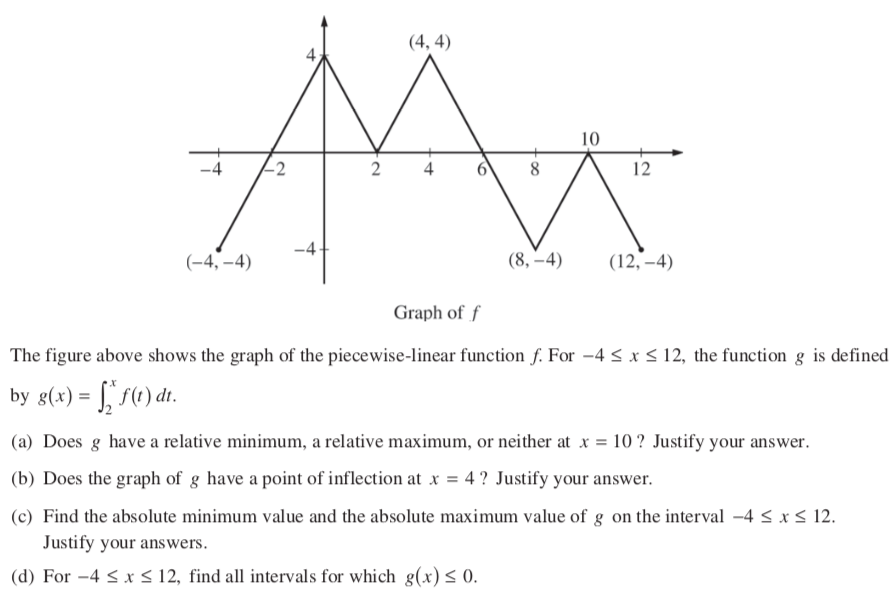 2017 #5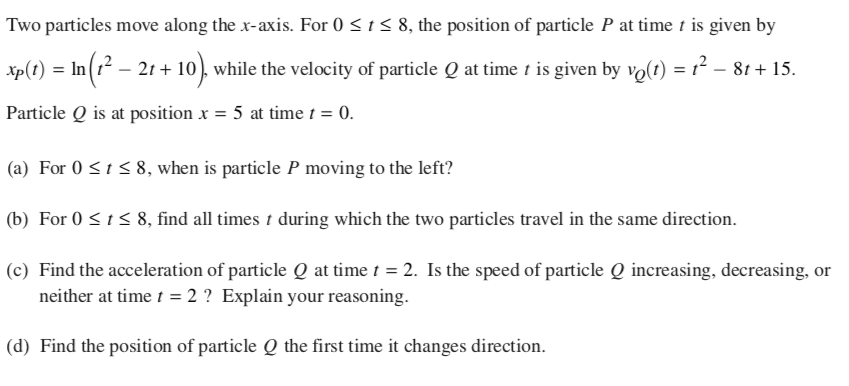 *Note that part (d) can be solved with antiderivatives or start+accumulation from Lesson #85/86. That video lesson can be found on course website. Part (d) would not be on the 2020 AP test.Scoring Guidelines2012 #4_________________________________________________________________________________________________________________________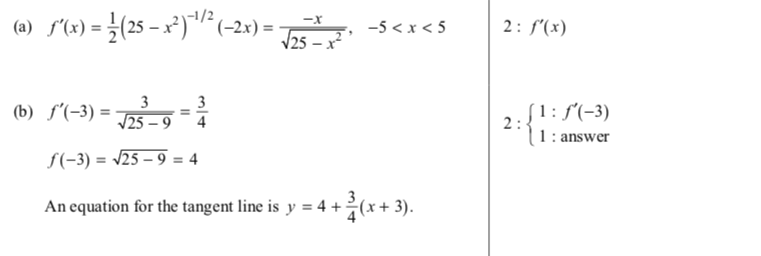 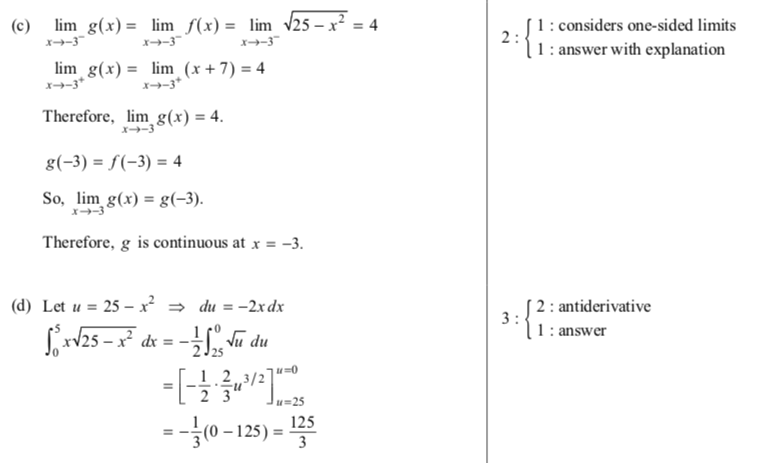 2012 #5_________________________________________________________________________________________________________________________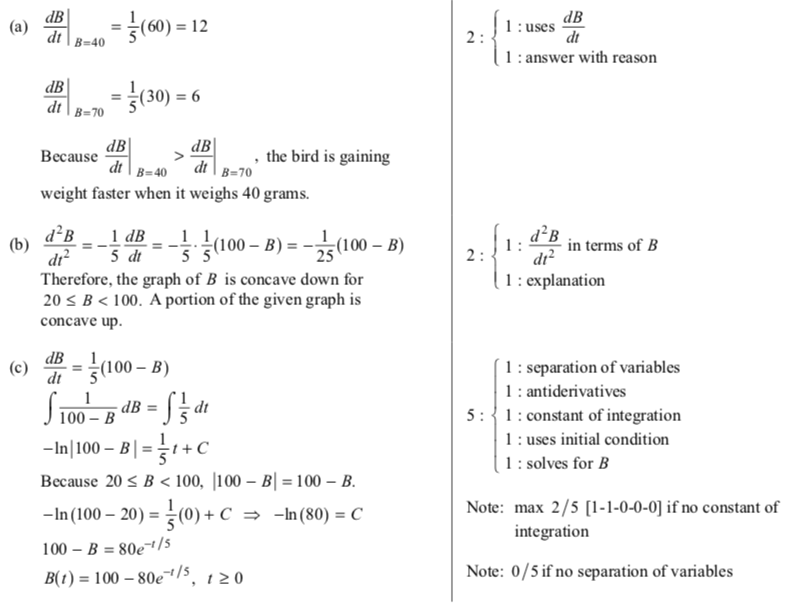 2016 #3________________________________________________________________________________________________________________________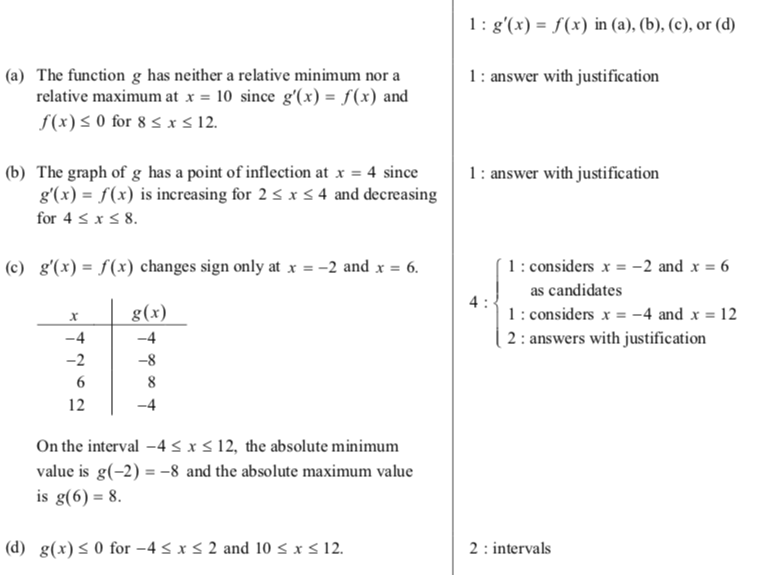 2017 #5*Note that part (d) can be solved with antiderivatives or start+accumulation from Lesson #85/86. That video lesson can be found on course website. Part (d) would not be on the 2020 AP test._________________________________________________________________________________________________________________________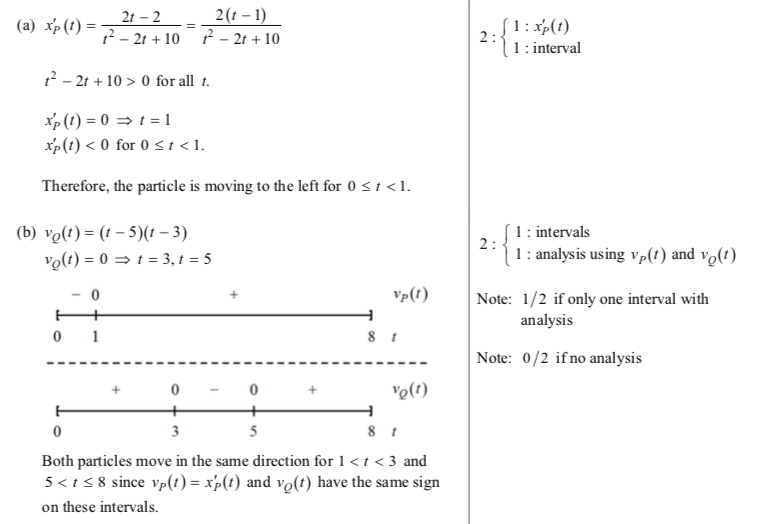 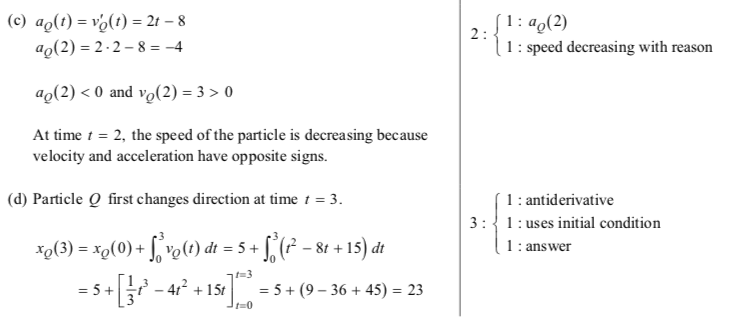 